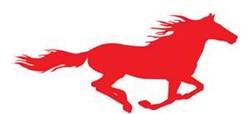 HOPEWELL MIDDLE SCHOOLTRIP PERMISSION, MEDICAL AND CONSENT FORMHMS Orchestra Trip to Walt Disney WorldI am giving permission for my child, ___________________________________________________, to participate in the HMS Orchestra trip to Walt Disney World, March 14-17, 2018.In the rare event of illness or accident, I hereby give my consent for the necessary emergency treatment of my child. I understand every effort will be made to contact a parent or guardian. PARENT SIGNATURE _____________________________ DATE_______________________ PLEASE TYPE OR PRINT STUDENT NAME________________________________________________________________ Last 			First 			MI 		Preferred Name PARENT/GUARDIAN____________________________________________________________ HOME PHONE_________________ WORK___________________ CELL________________ EMERGENCY CONTACT in case parent cannot be reached_________________________________ DATE OF BIRTH __________________________ ADDRESS______________________________________________________________________ Street 							City 	State 		Zip INSURANCE CARRIER__________________________________________________________ ID NUMBER___________________________ GROUP NUMBER________________________ In order to provide the best care for your child, please provide the following information: Does your child have any type of medical condition/illness that needs to be monitored? Yes_____ No________Explain__________________________________________________ Does your child have a care plan for this condition/illness on file in the clinic?_____________ Does your child have food, drug or insect allergies? Yes______ No______ Explain_____________________________________________________________________ Does your child have an epi pen or care plan on file in the clinic for these allergies?_________ If your child has special dietary requirements, please specify.__________________________ Will your child need to take medication (prescription or non-prescription) during the trip? Yes_____ No_____ If so, please list the name of the medicine below and complete the Authorization to Give Medication at School form. Please note that if it is a prescription, a doctor must sign the form. All medications (prescription and non-prescription) must be in the original containers and placed in a Ziploc bag labeled with the child’s name. Please send a 2-day supply. _______________________________________________________________________________